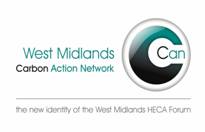 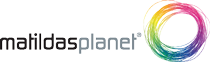 West Midlands CAN MeetingThursday 16th April 9:30 – 12:30Solihull Metropolitan Borough Council, Civic Suite.AgendaAgenda9:30Welcome and IntroductionRachel Jones9:35Guest Speaker and SponsorMatilda’s BlanketStuart MarisMatilda’s Blanket10:00CAN UpdatesPolicy UpdatesFuel PovertyNice GuidanceFunding OpportunitiesMeetings and Forum UpdatesFunding through healthConferenceRachel JonesWest Midlands CAN Chair10:30Gas ExtensionsDeveloping Your CaseBritish Gas11:00Local Authority Central Heating FundDECC (Invited)11:30Warmzones  UpdateLorraine Gumbs11:45Green Deal Communities UpdateThe Worcestershire Story So Far….Rachel JonesAct on Energy12:00Local Authority UpdatesRoundtable Updates from Local Authorities12:30Close and LUNCH